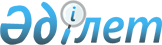 Мәжбүрлеп емдеуге арналған наркологиялық ұйымдағы алкоголизммен, нашақорлықпен және уытқұмарлықпен ауыратындарды тамақтандыру және материалдық-тұрмыстық қамтамасыз ету нормаларын бекіту туралы
					
			Күшін жойған
			
			
		
					Қазақстан Республикасы Үкіметінің 2011 жылғы 17 мамырдағы № 531 Қаулысы. Күші жойылды - Қазақстан Республикасы Үкіметінің 2015 жылғы 27 шілдедегі № 592 қаулысымен      Ескерту. Күші жойылды - ҚР Үкіметінің 27.07.2015 № 592 (алғашқы ресми жарияланған күнінен бастап қолданысқа енгізіледі) қаулысымен.      «Алкоголизмге, нашақорлық пен уытқұмарлық дертіне шалдыққан ауруларды еріксіз емдеу туралы» Қазақстан Республикасының 1995 жылғы 7 сәуірдегі Заңының 6-1-бабының 3-тармағына сәйкес Қазақстан Республикасының Үкіметі ҚАУЛЫ ЕТЕДІ:



      1. Қоса беріліп отырған Мәжбүрлеп емдеуге арналған наркологиялық ұйымдағы алкоголизммен, нашақорлықпен және уытқұмарлықпен ауыратындарды тамақтандыру және материалдық-тұрмыстық қамтамасыз ету нормалары бекітілсін.



      2. Осы қаулы алғашқы ресми жарияланған күнінен бастап қолданысқа енгізіледі.      Қазақстан Республикасының

          Премьер-Министрі                                К. Мәсімов

Қазақстан Республикасы

Үкіметінің    

2011 жылғы 17 мамырдағы

№ 531 қаулысымен

бекітілген    

Мәжбүрлеп емдеуге арналған наркологиялық ұйымдағы алкоголизммен, нашақорлықпен және уытқұмарлықпен ауыратындарды тамақтандыру және материалдық-тұрмыстық қамтамасыз ету нормалары  

1 аурудың бір күнгі тамақтану нормалары (граммен) 

Ауруларды материалдық-тұрмыстық қамтамасыз ету нормалары
					© 2012. Қазақстан Республикасы Әділет министрлігінің «Қазақстан Республикасының Заңнама және құқықтық ақпарат институты» ШЖҚ РМК
				АтауыСаныАтауыСаныҚара бидай наны150Жұмыртқа / дана1Бидай наны200Айран100Бидай ұны15Сүт300Картоп ұны5Сары май, балқытылған40Жарма80Өсімдік майы20Макарон өнімдері20Қаймақ20Картоп400Қант, кондитер өнімдері60Көкөніс, барлығы400Шай2Жас жемістер100Кофе, какао1Кептірілген жемістер30Ашытқы1шұжықтар, жіңішке шұжықтар10Тұз6Ет, құс еті125/25Қызанақ езбесі3Балық, балық тағамдары100Жеміс шырындары100Ірімшік15Бұйымдардың атауы1 төсекке арналған заттар саныПайдалану дың жылдық мерзіміБұйымдардың атауы1 төсекке арналған заттар саныПайдаланудың жылдық мерзімі1234561. Ауруларға арналған іш киімдер мен төсектер1. Ауруларға арналған іш киімдер мен төсектер1. Ауруларға арналған іш киімдер мен төсектер1. Ауруларға арналған іш киімдер мен төсектер1. Ауруларға арналған іш киімдер мен төсектер1. Ауруларға арналған іш киімдер мен төсектерЖейде,іш көйлек (майка)73Жаялық (төсеніш)13Трусилер (трико, кальсондар)83Сыртқы жастықтыс83Ауруларға арналған орамалдар11,5Ішкі жастықтыс (құс жүні)22Ақжайма63Тюфяк тысы13Көрпе тысы54Ауруларға арналған сүлгілер52,52. Ауруларға арналған төсек жабдықтары және басқа да заттар2. Ауруларға арналған төсек жабдықтары және басқа да заттар2. Ауруларға арналған төсек жабдықтары және басқа да заттар2. Ауруларға арналған төсек жабдықтары және басқа да заттар2. Ауруларға арналған төсек жабдықтары және басқа да заттар2. Ауруларға арналған төсек жабдықтары және басқа да заттарМатрац1,55Зат қапшықтары0,54Құс жастық210Аурудың іш киімін сақтайтын қапшықтар13Жылы көрпе (жүнді, жартылай жүнді)1,55Ыдыс сүртетін сүлгілер0,251Жазғы көрпе (жылы)143. Ауруларға арналған киім және аяқ киім3. Ауруларға арналған киім және аяқ киім3. Ауруларға арналған киім және аяқ киім3. Ауруларға арналған киім және аяқ киім3. Ауруларға арналған киім және аяқ киім3. Ауруларға арналған киім және аяқ киімЖылы халат (пижама)33Үйде киетін тәпішке10,5Жазғы халат (пижама)33Маусымдық аяқ киім11